              HANGYA SZÖVETKEZETEK EGYÜTTMŰKÖDÉSE                              HANGYA Co-operatives AssociationH-1075 Budapest, Károly körút 5/a.,      Tel/fax: 00-36-1/413-1911 és 00-36-1/342-5723 E-mail: hangyaszov@gmail.com; hangyakozpont@t-online.huHonlap: www.hangyaszov.hu  Feldman Zsolt úrállamtitkárAgrárminisztérium				Tárgy: Rendkívüli intézkedés kezdeményezése						Ikt.sz.: 17/2020B u d a p e s t	Tisztelt Államtitkár Úr !	Március 19.-én kelt levelünkben kezdeményeztük a pályázati eljárások szabályainak a rendkívüli helyzetre tekintettel történő módosítását, határidők meghosszabbítását. Az Információs és Technológiai Minisztérium tegnap a honlapján közzétette a https://www.kormany.hu/download/d/5a/c1000/kedvezme%CC%81nyezetti%20tajekoztato%20veszelyhelyzet__200330.pdf linken elérhető közleményét.	Tisztelettel érdeklődünk, hogy az ITM közzétett szabályozása általános hatályú, azaz valamennyi EU-s projektre, így a Vidékfejlesztési Program keretében megvalósuló projektre is érvényes-e. Amennyiben nem ez a helyzet, tisztelettel javasoljuk az agrártárca hasonló intézkedését saját és a Magyar Államkincstár szabályozásában.Budapest, 2020. március 31.							Tisztelettel:cc. Kondra Laura elnökhelyettes asszony															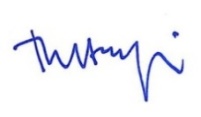 								(Patay Vilmos)								      elnök 